Nejdůležitější biochemické procesyFotosyntézacharakteristika fotosyntézyschopnost zelených rostlin tvořit z anorganických látek organickédvoustupňový processvětelná energie se využije k hydrolýze vodyelektrony se využijí k redukci oxidu uhličitéhoprobíhá ve dvou fázíchprimární (světelná)sekundární (temnostní) = Calvinův cyklusfotosyntetizují pouze autotrofní (zelené) organismy – zelené bakterie, sinice, zelené protista, zelené rostlinyprobíhá v chloroplastechchlorofyly a, b – zachycují fotony modrofialové a červené části spektrafykocyan, fykoerytrin – u nižších rostlin (řas),
zachycují fotony zelené a žluté části spektraxantofyly a karotenoidy – zachycují fotony modrozelené části spektraschémaprimární děje – v thylakoidech, vstupuje voda a světlocyklická fotofosforylace – vzniká ATPnecyklická fotofosforylace – vzniká NADPH, uvolňuje se kyslíksekundární děje – ve stromatu, Calvinův cyklus, vstupuje oxid uhličitý, ATP, NADPH, vzniká glukózasvětelná fáze = primární dějereakce závislé na světle, probíhají v thylakoidechdvě části – cyklická a necyklická fosforylacepřeměna světelné energie na chemickou (fotony → ATP, NADPH) 
ATP = adenosintrifosfát, NADPH = nikotinamidadenindinukleotidfosfátjako vedlejší produkt vzniká kyslíkcyklická fotofosforylace 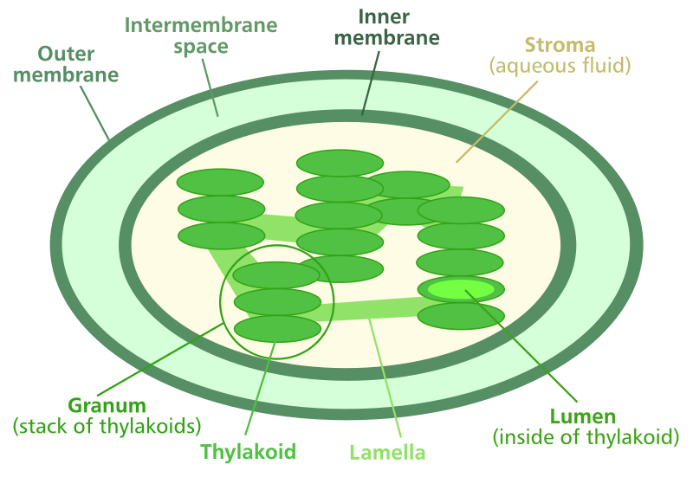 excitace chlorofyluuvolnění elektronuvznik ATPelektron se vrací zpětchlorofyl se vrací do původního stavuděj se opakujenecyklická fotofosforylace = fotolýza vody (rozklad vody světlem)uvolňují se ionty H+ a O−vzniká NADPH + H+ a kyslíktemnostní fáze = sekundární dějereakce probíhají bez přítomnosti světla ve stromatuATP a NADPH jsou využity pro přeměnu CO2CO2 se navazuje v tzv. Calvinově cykluvýsledkem je glukózaodpadní produkt je vodaprodukty fotosyntézy = asimiláty
(chemická energie ve formě organické látky, rostliny ji ukládají do zásobních orgánů)C3, C4 a CAM rostliny se rozlišují podle způsobu fixace oxidu uhličitéhofaktory ovlivňující fotosyntézu (vnější a vnitřní)světlo – spektrální složení (barva), intenzitakoncentrace CO2 – běžně kolem 0,03 %, větší koncentrace (ve skleníku) je optimálnější, vyšší výnosyteplota – u nás 15–25 °C (optimum), lišejníky kolem 0 °C; pod 0 °C a nad 30 °C se zastavujevoda – nedostatek způsobuje uzavření průduchů, což znemožňuje průchod CO2vnitřní faktory – stáří listů, množství chlorofylu, fytohormonyvýznam fotosyntézypřeměna světelné energie na chemickouvznik biomasy (organických sloučenin)produkce kyslíkuudržuje stálou koncentraci CO2 ve vzduchudůležitý biochemický cyklus, udržuje život na Zemiosmóza – difúze, kdy voda prochází polopropustnou membránou, dochází ke koncentračnímu vyrovnání roztoků bez dodání energieDýchánírespiracedýchají všechny organismycílem je uvolnění chemické energie, která je obsažena v glukóze (lipidy, polysacharidy, bílkoviny jsou nejdříve rozloženy enzymyděj opačný k fotosyntézeprobíhá v mitochondriích a cytoplazměneritický zisk = množství získané energie (v ATP)anaerobní dýchání (první fáze)nazývána také glykolýza = rozklad cukru (glukózy)probíhá v cytoplazmě bez potřeby kyslíkumeziprodukty – pyruvát → acetylkoenzym Auvolňuje se jen malá část vázané energie (2 ATP)aerobní dýchání (druhá fáze)probíhá v mitochondriích za přítomnosti kyslíkuodštěpení CO2 (dekarboxylace) a H2 (dehydrogenace)děje probíhají v tzv. Krebsově cyklu (citrátový cyklus)acetylkoenzym A + H2 se oxiduje na vodu a uvolňuje se velké množství energie (36 ATP)faktory ovlivňující dýchání (vnější a vnitřní)oxid uhličitý (negativně)kyslík (pozitivně)voda – když je jí málo, tak se dýchání nejprve zrychlí a pak ustáváteplota – optimum 30 °C (nad 45 °C snížení dýchání, nad 50 °C enzymatické změny – zastavení), jehličnany až do −25 °Cvlhkost, tlak, vítrvnitřní faktory – stáří a životní stádium organismupokud organismy dýchají pouze anaerobně může být produktemkyselina mléčná (bakterie, svalové buňky při zátěži)kyselina máselná (bakterie)ethanol (kvasinky, bakterie)methan (bakterie)alkoholové kvašení	 pokud k němu dochází v rostlinách (málo kyslíku – záplavy, půdní škraloup), rostlina uhyneSrovnánífotosyntézadýchánív buňkách s chlorofylemve všech buňkáchzelené organismyvšechny organismyjen na světlena světle i ve tměCO2 a H2O vstupujíCO2 a H2O vystupujíO2 se uvolňujeO2 se spotřebováváhromadí se energetický bohaté látkyzásobní látky se spotřebovávajíhmotnost organismu se zvyšujehmotnost organismu se snižujesvětlo → glukózaglukóza → ATP